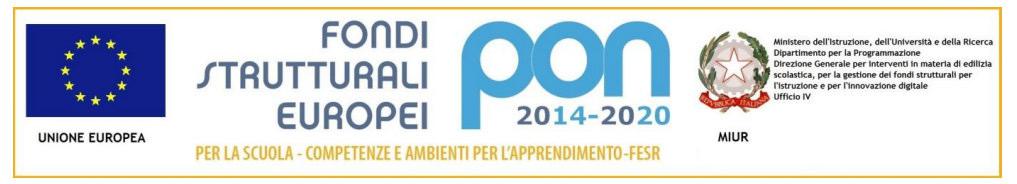 Istituto di Istruzione Secondaria Superiore“Giovanni Falcone”Sede Centrale: Viale dell’Europa Unita, 13 – 80078 Pozzuoli (Na) Tel. 081.8665200 - 081.8046382 Fax 081.8662300Sede Licola: Via Domiziana, 150 – 80078 Pozzuoli (Na)Tel. 081.8678156Sede Varcaturo: Via Dei Gelsi, snc – 80014 Giugliano in Campania (Na)Tel. 081.2181183e-mail: nais06200c@istruzione.it – PEC: nais06200c@pec.istruzione.it Codice Fiscale: 96024780635 – Codice Meccanografico: NAIS0620CAll'Albo onlineAl Sito Web della scuola           Agli AttiOggetto: DICHIARAZIONE DI DISPONIBILITA’ PERSONALE ATA NELL’AMBITO DEL PROGETTO Fondi Strutturali Europei- Programma Operativo Nazionale “Per la scuola, competenze e ambienti per l’apprendimento” 2014-2020 - Asse I – Istruzione – Fondo Sociale Europeo (FSE) - Obiettivo specifico 10.1 - Azione 10.1.1AFSEPON-CA-2019-64-Percorsi e orizzonti (9 moduli)Il/La sottoscritto/a _____________________________________________, nato/a a _____________________ , il __/__/__, in servizio presso la sede ____________________________________, in qualità di ____________________________DICHIARALa propria disponibilità ad effettuare orario straordinario per le attività progettuali specificate in oggetto. Si precisa che il servizio straordinario richiesto riguarderà:L’effettuazione di compiti legati all’attività progettuale oggetto del medesimo;Potrà comportare lo spostamento nelle diverse sedi dell’Istituto in caso di necessità;Verrà computato secondo i parametri stipendiali relativi alla tabella contrattuale di appartenenza di ciascun profilo.Pozzuoli,                                                                                              FIRMA _________________________________________	 